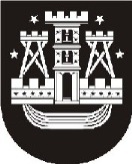 KLAIPĖDOS MIESTO SAVIVALDYBĖS ADMINISTRACIJAKlaipėdos miesto savivaldybės Merui2015-01-22Nr.TAS-5Klaipėdos miesto savivaldybės MeruiĮNr.Klaipėdos miesto savivaldybės MeruiDĖL PRANEŠIMO APIE 2015 METŲ SAVIVALDYBĖS BIUDŽETO PROJEKTĄ	Teikiame Klaipėdos miesto savivaldybės tarybos 2015 m. sausio 29 d. posėdžiui medžiagą dėl pranešimo apie 2015 metų savivaldybės biudžeto projektą. 	PRIDEDAMA:Pranešimas apie 2015 metų savivaldybės biudžeto projektą, 3 lapai.Klaipėdos miesto savivaldybės tarybos sprendimo projektas „Dėl Klaipėdos miesto savivaldybės 2015  metų biudžeto patvirtinimo“, 1 lapas.Klaipėdos miesto savivaldybės tarybos sprendimo projekto „Dėl Klaipėdos miesto savivaldybės 2015  metų biudžeto patvirtinimo“ priedai, 20 lapų.Savivaldybės administracijos direktorė	                                                     Judita SimonavičiūtėRūta Kambaraitė tel. (8 46) 39 60 56 DĖL PRANEŠIMO APIE 2015 METŲ SAVIVALDYBĖS BIUDŽETO PROJEKTĄ	Teikiame Klaipėdos miesto savivaldybės tarybos 2015 m. sausio 29 d. posėdžiui medžiagą dėl pranešimo apie 2015 metų savivaldybės biudžeto projektą. 	PRIDEDAMA:Pranešimas apie 2015 metų savivaldybės biudžeto projektą, 3 lapai.Klaipėdos miesto savivaldybės tarybos sprendimo projektas „Dėl Klaipėdos miesto savivaldybės 2015  metų biudžeto patvirtinimo“, 1 lapas.Klaipėdos miesto savivaldybės tarybos sprendimo projekto „Dėl Klaipėdos miesto savivaldybės 2015  metų biudžeto patvirtinimo“ priedai, 20 lapų.Savivaldybės administracijos direktorė	                                                     Judita SimonavičiūtėRūta Kambaraitė tel. (8 46) 39 60 56 DĖL PRANEŠIMO APIE 2015 METŲ SAVIVALDYBĖS BIUDŽETO PROJEKTĄ	Teikiame Klaipėdos miesto savivaldybės tarybos 2015 m. sausio 29 d. posėdžiui medžiagą dėl pranešimo apie 2015 metų savivaldybės biudžeto projektą. 	PRIDEDAMA:Pranešimas apie 2015 metų savivaldybės biudžeto projektą, 3 lapai.Klaipėdos miesto savivaldybės tarybos sprendimo projektas „Dėl Klaipėdos miesto savivaldybės 2015  metų biudžeto patvirtinimo“, 1 lapas.Klaipėdos miesto savivaldybės tarybos sprendimo projekto „Dėl Klaipėdos miesto savivaldybės 2015  metų biudžeto patvirtinimo“ priedai, 20 lapų.Savivaldybės administracijos direktorė	                                                     Judita SimonavičiūtėRūta Kambaraitė tel. (8 46) 39 60 56 DĖL PRANEŠIMO APIE 2015 METŲ SAVIVALDYBĖS BIUDŽETO PROJEKTĄ	Teikiame Klaipėdos miesto savivaldybės tarybos 2015 m. sausio 29 d. posėdžiui medžiagą dėl pranešimo apie 2015 metų savivaldybės biudžeto projektą. 	PRIDEDAMA:Pranešimas apie 2015 metų savivaldybės biudžeto projektą, 3 lapai.Klaipėdos miesto savivaldybės tarybos sprendimo projektas „Dėl Klaipėdos miesto savivaldybės 2015  metų biudžeto patvirtinimo“, 1 lapas.Klaipėdos miesto savivaldybės tarybos sprendimo projekto „Dėl Klaipėdos miesto savivaldybės 2015  metų biudžeto patvirtinimo“ priedai, 20 lapų.Savivaldybės administracijos direktorė	                                                     Judita SimonavičiūtėRūta Kambaraitė tel. (8 46) 39 60 56 DĖL PRANEŠIMO APIE 2015 METŲ SAVIVALDYBĖS BIUDŽETO PROJEKTĄ	Teikiame Klaipėdos miesto savivaldybės tarybos 2015 m. sausio 29 d. posėdžiui medžiagą dėl pranešimo apie 2015 metų savivaldybės biudžeto projektą. 	PRIDEDAMA:Pranešimas apie 2015 metų savivaldybės biudžeto projektą, 3 lapai.Klaipėdos miesto savivaldybės tarybos sprendimo projektas „Dėl Klaipėdos miesto savivaldybės 2015  metų biudžeto patvirtinimo“, 1 lapas.Klaipėdos miesto savivaldybės tarybos sprendimo projekto „Dėl Klaipėdos miesto savivaldybės 2015  metų biudžeto patvirtinimo“ priedai, 20 lapų.Savivaldybės administracijos direktorė	                                                     Judita SimonavičiūtėRūta Kambaraitė tel. (8 46) 39 60 56 